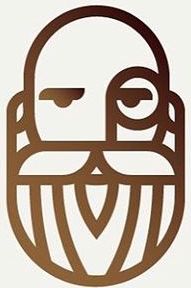 Порядокпроведения (двухдневного) регионального семинара практикума«ARTMASTER» по теме: «Методика преподавания росписи по дереву, ткани в рамках реализации                          предпрофессиональных программ в области                             изобразительного искусства»                    г. Омск, 24 – 25 марта 2017 г.Настоящий Порядок определяет содержание, цели и задачи, порядок работы (двухдневного) регионального семинара практикума «Методика преподавания росписи по дереву, ткани в рамках реализации предпрофессиональных программ в области изобразительного искусства» (далее – семинар). Семинар проводится при содействии Института развития образования (И РОСКИ).Непосредственными организаторами семинара являются:	- методический центр развития образования в сфере культуры и искусства БПОУ «Омское музыкальное училище (колледж) имени В.Я. Шебалина»;- бюджетное образовательное учреждение дополнительного образования «Детская художественная школа № 3 имени Е.В. Гурова».Цель семинара: создание условий методического сопровождения образовательной деятельности в области декоративно-прикладного творчества.Задачи распространение передового педагогического опыта, расширения информационного пространства для продуктивного профессионального взаимодействия в области декоративно-прикладного искусства;формирование эффективного взаимодействия преподавателей образовательных организаций дополнительного образования в сфере культуры и искусства в решении задач развития обучения декоративно-прикладной образовательной деятельности;развитие учебно-методического обеспечения образовательных программ ДПП в области изобразительного искусства «Живопись», «Декоративно-прикладное творчество»;создание условий для инновационной, творческой и проектной деятельности преподавателей дополнительного образования ДШИ, ДХШ региона.Сроки и место проведения семинара:Семинар проводится с 24 по 25 марта 2017 года на базе БОУ ДО «ДХШ № 3 им. Е.В. Гурова»  по адресу:  г. Омск, ул. 5 Кордная, 5Программа семинара:К участию в семинаре приглашаются:-  преподаватели и учащиеся (10-14 лет) художественных отделений детских школ искусств и детских художественных школ из муниципальных районов Омской области и города Омска.Формируются группы: учащихся - до 12 человек; преподавателей - две группы по 15 человек.Участие ОЧНОЕ согласно направленным заявкам (в приложении). Заявку на участие в семинаре, необходимо направить в БОУ ДО «ДХШ № 3 им. Е.В. Гурова» на электронную почту: medved.3h@yandex.ru с пометкой «Арт-Мастер».За дополнительной информацией обращаться к Науман Елене Борисовне, заведующей Методическим центром развития образования в сфере культуры и искусства БПОУ «Омское музыкальное училище (колледж) имени В.Я. Шебалина», тел: 8 (3812) 31-91-09, е-mail: metod_omsk@mail.ru.По итогам семинара участникам (преподавателям) вручается сертификат Института развития образования в сфере культуры и искусства «о курсах повышения квалификации»  в объеме 16 часов.Финансовые условия участия в семинаре Участие в семинаре платное: преподаватель 600 рублей, учащийся 200 рублей. Доставка, питание и проживание участников семинара за счет направляющей стороны. Участники семинара могут заказать комплексный обед, о чем необходимо обязательно указать в заявке. Стоимость комплексного обеда 160 рублей.Приложение Заявкана участие в (двухдневном) региональном семинаре практикуме «АРТ-Мастер» по теме : «Методика преподавания росписи по дереву, ткани в рамках реализации предпрофессиональных программ в области изобразительного искусства»Для преподавателейг. Омск, 24 – 25 марта 2017 г.Для учащихсяг. Омск, 24 – 25 марта 2017 г.заявка заполняется на каждого участника (преподаватель, учащийся)оформление договоров для преподавателей в день семинара-практикума.Наименование группыНазвание мероприятия. Время проведенияМатериалы к занятиям24 марта (день первый)24 марта (день первый)24 марта (день первый)ПреподавателиГруппа №110.00 – 13.00Горчаков Сергей Александрович, директор БОУ ДО«ДХШ № 3 им. Е.В. Гурова» «Условия, возможности, опыт реализация предпрофессиональной программы» «Декоративно-прикладное творчество» на примере образовательной деятельности БОУ ДО«ДХШ № 3 им. Е.В. Гурова»   Лобова Ирина Анатольевна, преподаватель БОУ ДО «ДШИ № 16» г. Омска «Влияние народных традиций на учебный процесс в ДХШ и ДШИ»Гилева Антонина Анатольевна, преподаватель БОУ ДО «ДШИ № 10» г. Омска «Особенности преподавания декоративной композиции в составе вариативной части ДПП «Живопись» Гурова Наталья Сергеевна, преподаватель БОУ ДО«ДХШ № 3 им. Е.В. Гурова»«Опыт внедрения славянской культуры в учебный предмет декоративная композиция и ДПИ в ДХШ»ПреподавателиГруппа №115.00 -17.00 «Методика преподавания художественной росписи в условиях ДШИ и ДХШ. Теоретические основы работы над композицией»Кузубова Светлана Ееннадьевна, преподаватель МБУ ДО «ШИиР» МО г. БратскаПреподавателиГруппа №210.00 – 13.00«Экобатик»Вакуленко Нина Михайловна, преподаватель БОУ ДО«ДХШ № 3 им. Е.В. Гурова» «Городецская роспись. Работа в материале над композицией «Городецкий букет»-кисти щетинные-кисти для росписи (белка, колонок),-тряпочка- заготовки для росписи, красители, подрамники, ткань предоставляются - карандаш простой и резинкаПреподавателиГруппа №215.00 -17.00 «Методика преподавания художественной росписи в условиях ДШИ и ДХШ. Теоретические основы работы над композицией»Кузубова Светлана Ееннадьевна, преподаватель МБУ ДО «ШИиР» МО г. БратскаГруппа учащихся10.00 – 13.00Мастер-класс «Практические основы выполнения композиции в Городецкой росписи»Кузубова Светлана Геннадьевна, преподаватель МБУ ДО «ШИиР» МО г. Братска- заготовки для росписи предоставляются- гуашь (не менее 6 цветов)- кисть круглая № 1-3 (белка, колонок или синтетическая мягкая),- карандаш простой- палитра обычная- тряпочки для вытирания кисти и рук- емкость с водойГруппа учащихся14.00 -16.00Мастер класс «Изготовление керамических изделий скульптурным методом» Горчаковой Светланы Сергеевны,Ворониной Юлии Вячеславовны, преподавателей БОУ ДО«ДХШ № 3 им. Е.В. Гурова» г. Омска Инструменты и материалы предоставляются25 марта (день второй)25 марта (день второй)25 марта (день второй)ПреподавателиГруппа №110.00 -13.00 «Практические основы выполнения композиции в Городецкой росписи»Кузубова Светлана Геннадьевна, преподаватель МБУ ДО «ШИиР» МО г. Братска- заготовки для росписи (привести с собой)- гуашь (не менее 6 цветов)- кисть круглая № 1-3 (белка, колонок или синтетическая мягкая),- карандаш простой, ластик- палитра обычная- палитра плоская- тряпочки для вытирания кисти и рук- емкость с водой- бумагаПреподавателиГруппа №114.00 -17.00 мастер-класса по Урало-Сибирской росписи, Зеленева Лариса Витальевна, преподаватель МКУ ДО «Муромцевская детская школа искусств «Школа ремесел» - гуашь 6-12 цветов (не засохшая!),- кисти плоские №3-10 (желательно нейлон),- кисти круглые №1 или 2 (колонок или белка),- баночка для воды,- листы альбомные А4 – 5-10 шт.,- карандаш простой, ластик,- деревянная заготовка под роспись (маленькая круглая шкатулка, солонка, лопатка, расческа, разделочная досточка и др.)ПреподавателиГруппа №210.00 -13.00мастер-класса по Урало-Сибирской росписи, Зеленева Лариса Витальевна, преподаватель МКУ ДО «Муромцевскаяшкола искусств «Школа ремесел»- гуашь 6-12 цветов (не засохшая!),- кисти плоские №3-10 (желательно нейлон),- кисти круглые №1 или 2 (колонок или белка),- баночка для воды,- листы альбомные А4 – 5-10 шт.,- карандаш простой, ластик,- деревянная заготовка под роспись (маленькая круглая шкатулка, солонка, лопатка, расческа, разделочная досточка и др.)ПреподавателиГруппа №214.00 -17.00«Практические основы выполнения композиции в Городецкой росписи»Кузубова Светлана Геннадьевна, преподаватель МБУ ДО «ШИиР» МО г. Братска- заготовки для росписи (привести с собой)- гуашь (не менее 6 цветов)- кисть круглая № 1-3 (белка, колонок или синтетическая мягкая),- карандаш простой, ластик- палитра обычная- палитра плоская- тряпочки для вытирания кисти и рук- емкость с водой- бумага Ф.Ф.Ф.И.И.И.О.О.О.Должность Должность Должность Наименование учрежденияНаименование учрежденияНаименование учрежденияПочтовый адресПочтовый адресПочтовый адресТелефон (личный сотовый)    Телефон (личный сотовый)    Телефон (личный сотовый)    e-mail (личный): e-mail (личный): e-mail (личный): Указать группу ( если есть , указать тему своего выступления) Указать группу ( если есть , указать тему своего выступления) Указать группу ( если есть , указать тему своего выступления) Заявка на комплексный обед ( отметить : да или нет)данетФ.Ф.Ф.И.И.И.О.О.О.ФИО преподавателяФИО преподавателяФИО преподавателяНаименование учрежденияНаименование учрежденияНаименование учрежденияУказать группу  Указать группу  Указать группу  Заявка на комплексный обед ( отметить : да или нет)данетИзвещениеИзвещениеПолучатель: департамент финансов и контроля Администрации города ОмскаПолучатель: департамент финансов и контроля Администрации города ОмскаПолучатель: департамент финансов и контроля Администрации города ОмскаПолучатель: департамент финансов и контроля Администрации города ОмскаПолучатель: департамент финансов и контроля Администрации города ОмскаПолучатель: департамент финансов и контроля Администрации города ОмскаПолучатель: департамент финансов и контроля Администрации города ОмскаARTMASTER(БОУ ДО "ДХШ № 3 им. Е.В. Гурова" г. Омска) л/сч 918.02.022.8(БОУ ДО "ДХШ № 3 им. Е.В. Гурова" г. Омска) л/сч 918.02.022.8(БОУ ДО "ДХШ № 3 им. Е.В. Гурова" г. Омска) л/сч 918.02.022.8(БОУ ДО "ДХШ № 3 им. Е.В. Гурова" г. Омска) л/сч 918.02.022.8(БОУ ДО "ДХШ № 3 им. Е.В. Гурова" г. Омска) л/сч 918.02.022.8ARTMASTERИНН 5506037452ИНН 5506037452КПП 550601001КПП 550601001ДХШ № 3ДХШ № 3ДХШ № 3ARTMASTERОКАТО 52401000000ОКАТО 52401000000ДХШ № 3ДХШ № 3ДХШ № 3ARTMASTERсчет № 40701810400003001116счет № 40701810400003001116счет № 40701810400003001116счет № 40701810400003001116ДХШ № 3ДХШ № 3ДХШ № 3ARTMASTERв Отделение Омск г. Омскв Отделение Омск г. Омскв Отделение Омск г. Омскв Отделение Омск г. Омскимени Е.В. Гурова г. Омскаимени Е.В. Гурова г. Омскаимени Е.В. Гурова г. ОмскаARTMASTERБИК 045209001/ ОКТМО 52701000БИК 045209001/ ОКТМО 52701000БИК 045209001/ ОКТМО 52701000БИК 045209001/ ОКТМО 52701000ARTMASTERКБК 918 0 00 00 000 08 9200 130КБК 918 0 00 00 000 08 9200 130КБК 918 0 00 00 000 08 9200 130КБК 918 0 00 00 000 08 9200 130ARTMASTERДоходы от оказания платных образовательных услугДоходы от оказания платных образовательных услугДоходы от оказания платных образовательных услугДоходы от оказания платных образовательных услугДоходы от оказания платных образовательных услугДоходы от оказания платных образовательных услугДоходы от оказания платных образовательных услугARTMASTERФИО преподавателяФИО преподавателяФИО преподавателяФИО преподавателяМастер классМастер классСуммаARTMASTERARTMASTERARTMASTERСумма платежаСумма платежаруб.коп.ARTMASTERСумма платы за услугиСумма платы за услугируб.коп.КассирКассирИтогоруб.коп._____2017 г.